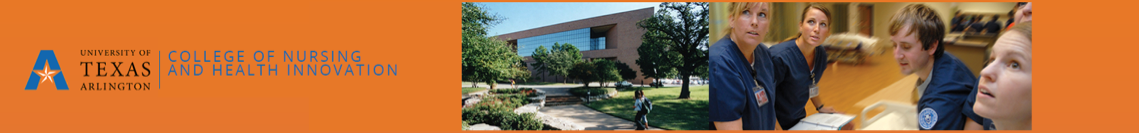 The University of Texas at Arlington College of Nursing and Health InnovationCourse Name and Number: NURS 5352 Adult-Gerontology Primary Care Clinical Practice I Course Description:  Clinical experience in primary and long-term health care settings with focus on managing adolescents, adults, and elders with common episodic acute and chronic health care needs. Pre and Co-requisite Courses: 5461, 5462Section: Instructor(s): Kathryn Daniel, PhD, RN, ANP-BC, GNP-BC, GS-C, AGSF Associate ProfessorOffice Hours: By Appointment OnlyEmail: kdaniel@uta.eduInstructor(s): Catherine Ebune, MSN, RN, AGPCNP-BC Clinical InstructorOffice Hours: By Appointment OnlyEmail: catherine.ebune@uta.eduStudent Email:Students enrolled in online NP courses are expected to check their UTA email daily.  Students waiting for their next course to start are expected to check their UTA email a minimum of twice weekly.Faculty and Students – Email: For reasons of web security, faculty, staff, and students must use their official UT Arlington e-mail address for all university-related business. As a security measure, and in order to protect student privacy, only emails received through the UTA email system will receive a response. Emails received from any student’s personal email address will be deleted without a response.Instructor Office or Department Location: 511 Pickard Hall, 817-272-0175Emergency Phone Number for Reaching Faculty:  Felicia Chamberlain, (817) 272-0659, chamberl@uta.edu Manager-Graduate Nursing Online ProgramsFaculty Profile:http://mentis.uta.edu/explore/profile/kathryn-danielPreferred Methods for Reaching Instructor: kdaniel@uta.edu  or Catherine.ebune@uta.edu Maximum Timeframe for Responding to Student Communication: Response to student emails can generally be expected within 24 hours with a 48-hour maximum time frame.  Response to student assignments may be expected no later than 72 hours after the due date and time.Virtual Office Hours: Please email the professor to schedule an individual or small group, virtual work session during office hours or at a separate time if necessary.  Include the purpose of the meeting, what you hope to learn as a result of this meeting and who will be participating in your email.  The purpose of virtual office hours is to address those unique instructional challenges or questions that require a response that cannot be answered via email, an announcement, or the question and answer forum provided within the course.Zoom:  Zoom is a user-friendly, online, video-conferencing, screen-share tool.  It operates outside of Blackboard.  If invited to attend a Zoom conference, students simply need to:Use a computer with video and audio featuresDownload Zoom to their computer the first time they receive a Zoom link (you will do this simply by clicking on the link)Check their video and audio features via the cues provided in ZoomThe Zoom link can also be downloaded to your smart phone.  Lastly, Zoom sessions can be saved and made available to all students through a link provided by the professor.Students do not need a Zoom account to join Zoom meetings hosted by a faculty member.Zoom tutorials can be found at the following link:https://support.zoom.us/hc/en-us/articles/206618765-Zoom-Video-TutorialsAcademic Coaches: NoneClinical Faculty: Students will be contacted by their clinical faculty prior to OR shortly after the course start. They will include an introductory letter and contact information. Credit Hours: 3Clinical Hours:  180Required Textbooks and Other Course Materials:  Dunphy, LM, Winland-Brown, JE, Porter, BO & Thomas DJ.  [2015].  Primary Care—The Art & Science of Advanced Nursing Practice [4th Edition]. FA Davis.  ISBN-13: 978-8036-3801-3Fenstenemacher, P & Winn, P. [2016]. Post-Acute and Long-Term Care Medicine—A Pocket Guide. New York, NY: Humana Press/Springer Science. ISBN-13: 978-3319169781; ISBN-10: 3319169785 Ham, R, Sloane, PD, Warshaw, GA, Potter, JF & Flaherty, E.  [2013].   Primary Care Geriatric:  A Case Based Approach—6th Ed.   Saunders Publications.  ISBN-10: 0323089364; ISBN-13: 978-0323089364.  Herring, W. (2015). Learning Radiology Recognizing the Basics. [3rd edition]. Elsevier. ISBN-13: 978-0323328074; ISBN-10: 0323328075Multak, N. [2016]. Clinical Procedures for Health Professionals. Burlington, MA: Jones & Bartlett. ISBN: 978-1-284-03241-3 Robnett, RH & Chop, WC.  (2013). Gerontology for Health Care Professionals.  (4th Ed.). Jones & Bartlett.  ISBN-13: 978-1284038873  ISBN-10: 1284038874.  Singleton, JK, DiGregorio, RV, Green-Hernandez, C, Holzemer, SP, Faber, ES et al.  [2014].  Primary Care—An Interprofessional Perspective.  [2nd Edition].  Springer Publishing Company.  ISBN-10: 0826171478; ISBN-13: 978-0826171474Thaler, M. S. (2017). The Only EKG BOOK You’ll Ever Need. [9th edition]. Wolters Kluwer. ISBN-13: 978-1496377234; ISBN-10: 1496377230 Bookstore link http://www.bkstr.com/texasatarlingtonstore/shop/textbooks-and-course-materialsAttendance Policy:Student attendance in this online course is required virtually as needed to successfully complete course assignments and assessments within the required timelines. The course has been developed to be delivered completely online. There are no mandatory in class attendance requirements however you are required to meet the established assignment due dates. Course Expectations:  The amount of time required by students to study and complete assignments in this course will vary according to students’ previous professional experiences, prior learning, and, the pace at which one works. While having completed multiple years of practice generally provides students an advantage, these same students sometimes find themselves having to “unlearn” practices that are not supported by the most recent evidence or research.  Students with fewer years of nursing experience will generally find themselves working more diligently to quickly increase their overall knowledge base – knowledge that their classmates may have developed over multiple years of working in healthcare settings.  It is recommended that students schedule a minimum of 6-9 hours per week to study and complete their online content in this clinical course, however, some weeks may require fewer hours and other weeks may require more hours.  NP Program ExpectationsGPA of 3.0:  Students must maintain a GPA of 3.0.  Please seek help immediately if you are at risk of dipping below this GPA.  Ready to assist you are:your course professorUTA Student Success CoordinatorsYour advisorYour retention specialistSuccessful completion of the required clinical hours during your last three courses is completely dependent upon successful completion of clinical placements in your Pathway to Graduation.  Successful graduation requires both completion of your courses and timely completion of all of the requirements in your Pathway to Graduation.Preceptors and Clinical Sites:  Students are responsible for arranging their own preceptors and clinical sites according to guidelines provided.  This process begins very early in the overall program to ensure readiness when the clinical courses begin.  Course Topics / Lesson Titles:  Outcomes and Performance Measurement:  The Adult-Gerontology Primary Care NP student will:1.	Assess, diagnose, and manage the health care needs of adolescents, adults, and elders.2.	Provide culturally, spiritually, ethnicity, age, gender and sexual orientation sensitive care3.	Incorporate diagnostic test data/results into therapeutic interventions.4.	Evaluate and revise management plans based on additional assessment and diagnostic test data.5.	Demonstrate ethical decision-making in advanced nursing practice.6.	Implement the role of the Adult Gerontology Primary Care Nurse Practitioner in collaboration with other health care professionals in primary care practices and health care delivery systems. Descriptions of major assignments and examinations:Weekly reflective journal	SOAP notes x 3 	- credit 		General Radiology Quiz 				Electrocardiogram (ECG) Quiz 	 Final Exam 					 Midterm Clinical Practicum			Final Clinical Practicum				InPlace Clinical LogsClinical Tally Sheet			Preceptor Evaluation of the student			Student Evaluation of Preceptor	Quizzes/ExamThere are two quizzes and one exam in the course. Each quiz contains 10 questions. The time allotted to complete the quiz is 20 minutes. The comprehensive final exam contains 65 questions. The time allotted to complete the final is 2 hours. Quiz and test questions are developed from the required readings, lectures, videos, and labs. Some questions may include pictures on content covered throughout the course. You are expected to do your own work. The use of reference materials or outside help of any kind is prohibited during testing and doing so will result in an automatic zero on the exam and the student will be referred to the Office of Student Conduct.  The quizzes and/or test must be taken during the allotted time; otherwise, a zero will be assigned. A make-up exam will only be allowed for extenuating circumstances as evaluated by the lead faculty of the course and will require the submission of supporting documentation. Make up exams may consist of multiple choice questions, short answer or fill in the blank questions. Any missed exams may be assigned a zero. Discussing the test is strictly prohibited. Any person caught discussing any test content will be given a zero and referred to the Office of Student Conduct. In accordance with the graduate nursing program’s policy individual exam review is not allowed. General feedback will be given to the entire class.All exams will be video monitored and require the use of Respondus Lockdown Browser and a webcam.  Clinical Journal: The clinical journal is a way for the student to evaluate and reflect on their progress with clinical reasoning. Students will submit a weekly journal entry of up to 100 words for a total of 10 entries over the course of the semester.  Grammar, spelling, and cohesion are part of the grading rubric.  Students must write original reflections. Please address each of the four reflective questions at least one time this semester in your journal.  Each of the required reflections is worth 20 points.  Students may earn the remaining 20 points by entering a total of at least 6 additional reflections over the course of the semester which can be over any topic/concept/or event which occurred in clinical that the student wishes to discuss or reflect on. The total 100 possible points are worth 20% of the course grade.  References are not required because the assignment is a reflection of the student’s experience and progress in clinical. Absolutely NO patient identifying information (e.g. name, initials, DOB, MRN, facility name, etc.) should be included in the journal entries. The inclusion of any identifying patient information may result in failure of the assignment and course. Clinical Practice Hours (Requirements)  Clinical placements are an integral part of every student’s academic preparation. There are many variables which must be taken into consideration when finding a clinical site. Students are responsible for locating an appropriate preceptor in an appropriate clinical setting. As such, the AGPCNP faculty will work in collaboration with each AGPCNP student to ensure that their chosen preceptors and clinical sites are appropriate. A total of 180 hours of clinical must be completed for this course. Affiliation agreements are required by the University for all clinical agencies. Students may not be in clinical without having the appropriate affiliation agreement. Appropriate preceptors may include physicians, AGPCNP, ANP, GNP, FNP, and physician assistants with a masters’ degree who work in an area consistent with the role of the AG PCNP. Students are required to do a minimum of one clinical rotation with a nurse practitioner. Clinical practice hours may be completed in an outpatient practice setting. N5352 and N5353 each require 180 hours of clinical practice hours. It is recommended that students spend 180 hours with the same preceptor. This will minimize the number of preceptors that each student will have to arrange. Following this recommendation will require one preceptor for N5352 and another preceptor for N5353. It is possible that some preceptors may not be available to precept for a total of 180 hours. In this instance, one should complete 90 hours with the preceptor and locate another preceptor for the remaining 90 hours.Students who take N5352 concurrently with N5353 (in the same semester) MUST complete the clinical hours required for N5352 first and then complete the 180 hours required for N5353.  Students are required to provide a copy of the completed preceptor agreement to the clinical faculty and to clinical clearance. The agreement must be signed prior to the first day of clinical.  All clinical paperwork must be uploaded to InPlace and/or Blackboard. Students will use InPlace to maintain a log of patients seen in the clinical setting. InPlace requires that all clinical data be entered within 7 days of the clinical day.  Clinical data must be entered in InPlace no later than 7 days after the clinical day, otherwise InPlace will not allow the data to be entered. In the event a student does not enter the data on time they will not be allowed to count that clinical day and will be required to repeat the clinical hours. Falsification of any data in InPlace will be considered academic dishonesty. Clinical hours are tracked on the clinical tally sheet and in InPlace. At the completion of your clinical rotation, the clinical tally sheet should be signed by your preceptor, reviewed and signed by your faculty and submitted in Blackboard.  Students are expected to attend clinical a minimum of 2 sequential days at a time with no more than one week off between scheduled clinical days until all clinical hours are completed. Exceptions may be considered for extenuating circumstances. Any exceptions must be approved by the student’s clinical faculty. This will require students to adjust their work schedule accordingly.  Student’s clinical schedule must be approved by their clinical faculty prior to starting clinical. Students may not begin clinical until after they have received an approval from their faculty. Any changes in the clinical schedule must be communicated to the clinical faculty as soon as the student makes a revision in the practice schedule.Clinical practice hours may occur in the facility where the student is employed (except as described below) however it is recommended that at least one clinical rotation be at a different facility.  Clinical practice hours are not allowed to occur in the unit where the student is currently employed as a registered nurse. Clinical site visits and practicum evaluation visits will be scheduled by the appropriate clinical faculty with their respective students. The faculty reserves the right to perform unannounced clinical site visits any time during which the student is scheduled to be in clinical.  Documentation of Care: The student is expected to appropriately, thoroughly, and accurately document each client encounter on the client's health/medical record (i.e. SOAP notes, clinical summaries, H&P, Discharge summary, Consultation note, procedure note etc.) unless facility policy prohibits.  All entries made by the student in the client's record must be reviewed by the preceptor.  Documentation will be cosigned by the preceptor.Clinical Faculty will review student documentation during site visits and practicums. The student will identify documentation samples for the faculty to review during their site visits. The student MAY NOT remove nor send nor copy any actual patient documentation OR chart data from the clinical practice site.Invasive Procedures:  All invasive procedures performed by the student require direct supervision by the preceptor.  Direct supervision means that the clinical preceptor is physically present in the room directly observing the procedure at all times. A student may not perform any procedure in the clinical practice site until they have successfully completed the skill.  A student may only complete a procedure for which the practice grants privileges to APRNs to perform and only if the preceptor is privileged to perform the procedure. Site Visit/evaluation interview:  The AG Primary Care Nurse Practitioner faculty will evaluate the student's clinical abilities at regular intervals throughout the program.  In some cases, the site visit may be conducted by telephone.  The student should be prepared to conduct episodic/follow-up/consult visits with clients and have selected several clients prepared to review with faculty before the scheduled evaluation interview.Preceptor Evaluations: Preceptor evaluation of the student is required each semester and indicates the student's clinical performance over time as opposed to the site visit and/or practicum evaluation, which evaluates clinical performance on a limited number of clients.  The student is encouraged to ask the preceptor to discuss the evaluation with them.  The Preceptor’s evaluation of the student is sent directly to the email of the preceptor and is a paperless system. Your lead teacher for this course will let students know once the evaluations have been sent so that students can let preceptors know to look for it. Contact the lead teacher if the evaluation needs to be re-sent to the preceptor for any reason. Completion of Clinical Hours: Clinical hours may only be completed between the official start and end date of the course. Clinical hours may not occur between courses. In the event that a student is unable to complete their clinical hours during the semester, they may be eligible to be assigned a grade of “incomplete” (I) for the course. Incompletes are given at the discretion of the course faculty and only for extenuating circumstances. In the event that an incomplete is granted, the student will not be allowed to complete their clinical hours until the next course start date occurs. If the course for which the incomplete is granted is a pre-requisite for the next course on the student's degree plan, they will not be allowed to register for the next course and thus graduation is likely to be delayed. Students who find themselves in this situation will need to communicate with their advisor to develop a new degree plan and discuss the need to apply for a leave of absence to prevent being dismissed from the graduate nursing program. Exceptions to this requirement will not be granted. Blackboard Required:Only assignments submitted through Blackboard will be reviewed and accepted for a grade, regardless of the reason. Assignments that are submitted through email will not be reviewed for feedback nor graded.  They will be assigned a grade of zero. No exceptions will be made. Technical Problems:Because technology is vulnerable to experiencing difficulties you should not wait until the last minute to submit an assignment or test. If you experience technical difficulties contact Blackboard Support to help resolve the issue. They are open 24 hours a day. All technical issues must be resolved prior to an assignment or test due date and time. Assignments or tests which are submitted late secondary to technical issues may not be accepted and/or are subject to a point deduction up to and including a zero. Grading Policy: Students are expected to keep track of their performance throughout the semester and seek guidance from available sources (including the instructor) if their performance drops below satisfactory levels. Course Grading ScaleA = 90 to 100B = 80-89C = 70-79D = 60 to 69 – cannot progressF = below 59 – cannot progressGrade Grievances: Any appeal of a grade in this course must follow the procedures and deadlines for grade-related grievances as published in the current University Catalog. For graduate courses, see http://catalog.uta.edu/academicregulations/grades/#graduatetext. For student complaints, seehttp://www.uta.edu/deanofstudents/complaints/index.php.Late Assignments:Late assignments may not be accepted for a grade or reviewed for feedback (regardless of the reason) and/or are subject to a point deduction up to and including a zero. Quizzes and tests must be started, completed, and submitted prior to the submission due date and time. Any quiz or test submitted after the due date and time (central standard time) will not be accepted.Central Standard Time ZoneThe University of Texas at Arlington is located in the central standard time zone. As such all due dates and times are based on the central standard time zone. All students regardless of their physical location are required to adhere to the central standard time zone due dates and times. It is the student’s responsibility to know, in which time zone they are located, how it differs from the CST zone, and to ensure they follow the due dates and times accordingly. Late assignments or tests will not be accepted if the student encounters difficulties due to time zone discrepancies. Drop PolicyGraduate students who wish to change a schedule by either dropping or adding a course must first consult with their Graduate Advisor. Regulations pertaining to adding or dropping courses are described below. Adds and drops may be made through late registration either on the Web at MyMav or in person through the student’s academic department. Drops can continue through a point two-thirds of the way through the term or session. It is the student's responsibility to officially withdraw if they do not plan to attend after registering. Students will not be automatically dropped for non-attendance. Repayment of certain types of financial aid administered through the University may be required as the result of dropping classes or withdrawing. Contact the Office of Financial Aid and Scholarships at http://www.uta.edu/fao/  .  The last day to drop a course is listed in the Academic Calendar available at http://www.uta.edu/uta/acadcal.php?session=20166.1. A student may not add a course after the end of late registration. 2. A student dropping a graduate course after the Census Date but on or before the last day to drop may, receive a grade of W. Students dropping a course must: (1)  Contact your graduate advisor to obtain the drop form and further instructions before the last day to drop.Librarian to ContactPeace Williamson, 817-272-6208, peace@uta.eduLydia Pyburn, 817-272-7593, llpyburn@uta.eduHeather Scalf, 817-272-7436, scalf@uta.eduContact all nursing librarians: library-nursing@listserv.uta.edu  Helpful Direct Links to the UTA Libraries’ Resources Research Information on Nursing, http://libguides.uta.edu/nursing Library Home Page, http://library.uta.edu/ Subject Guides, http://libguides.uta.edu Ask Us, http://ask.uta.edu Database List, http://libguides.uta.edu/az.php Course Reserves, http://pulse.uta.edu/vwebv/enterCourseReserve.do Library Catalog, http://uta.summon.serialssolutions.com/#!/ E-Journals, http://pulse.uta.edu/vwebv/searchSubject Library Tutorials, http://www.uta.edu/library/help/tutorials.php Connecting from Off- Campus, http://libguides.uta.edu/offcampus Academic Plaza Consultation Services, http://library.ua.edu/academic-plazaStudy Room Reservations: http://openroom.uta.edu Resources often used by online students:  http://library.uta.edu/distance-disability-services For help with APA formatting, you can go to:http://libguides.uta.eduScroll down and click on “Nursing”Click on “APA Guide” for advice on various aspects of paper writing.  This is a short-cut for the APA Manual.  When in doubt, refer to the Manual.In addition to providing the general library guide for nursing (http://libguides.uta.edu/nursing), we can put together course specific guides for your students.  The subject librarian for your area can work with you to build a customized course page to support your class if you wish. For examples, visit http://libguides.uta.edu/os and http://libguides.uta.edu/pols2311fm .Disability AccommodationsUT Arlington is on record as being committed to both the spirit and letter of all federal equal opportunity legislation, including The Americans with Disabilities Act (ADA), The Americans with Disabilities Amendments Act (ADAAA), and Section 504 of the Rehabilitation Act. All instructors at UT Arlington are required by law to provide “reasonable accommodations” to students with disabilities, so as not to discriminate on the basis of disability. Students are responsible for providing the instructor with official notification in the form of a letter certified by the Office for Students with Disabilities (OSD).  Students experiencing a range of conditions (Physical, Learning, Chronic Health, Mental Health, and Sensory) that may cause diminished academic performance or other barriers to learning may seek services and/or accommodations by contacting: The Office for Students with Disabilities, (OSD): www.uta.edu/disability or calling 817-272-3364.Counseling and Psychological Services, (CAPS):   www.uta.edu/caps/ or calling 817-272-3671.Only those students who have officially documented a need for an accommodation will have their request honored. Information regarding diagnostic criteria and policies for obtaining disability-based academic accommodations can be found at www.uta.edu/disability or by calling the Office for Students with Disabilities at (817) 272-3364.Non-Discrimination PolicyThe University of Texas at Arlington does not discriminate on the basis of race, color, national origin, religion, age, gender, sexual orientation, disabilities, genetic information, and/or veteran status in its educational programs or activities it operates. For more information, visit uta.edu/eos.Student Evaluation of CourseStudents are asked to please complete the anonymous course evaluation upon completion of this course.  We use information gathered from student feedback to guide our overall continual improvement process.  Thank you!Title IXThe University of Texas at Arlington (“University”) is committed to maintaining a learning and working environment that is free from discrimination based on sex in accordance with Title IX of the Higher Education Amendments of 1972 (Title IX), which prohibits discrimination on the basis of sex in educational programs or activities; Title VII of the Civil Rights Act of 1964 (Title VII), which prohibits sex discrimination in employment; and the Campus Sexual Violence Elimination Act (SaVE Act). Sexual misconduct is a form of sex discrimination and will not be tolerated. For information regarding Title IX, visit www.uta.edu/titleIX or contact Ms. Jean Hood, Vice President and Title IX Coordinator at (817) 272-7091 or jmhood@uta.edu.Academic Integrity:  All students enrolled in this course are expected to adhere to the UT Arlington Honor Code:I pledge, on my honor, to uphold UT Arlington’s tradition of academic integrity, a tradition that values hard work and honest effort in the pursuit of academic excellence.I promise that I will submit only work that I personally create or contribute to group collaborations, and I will appropriately reference any work from other sources.  I will follow the highest standards of integrity and uphold the spirit of the Honor Code.UT Arlington faculty members may employ the Honor Code as they see fit in their courses, including (but not limited to) having students acknowledge the honor code as part of an examination or requiring students to incorporate the honor code into any work submitted.Per UT System Regents’ Rule 50101, §2.2, suspected violations of university’s standards for academic integrity (including the Honor Code) will be referred to the Office of Student Conduct.  Violators will be disciplined in accordance with the University policy, which may result in the student’s suspension or expulsion from the University.  Additional information is available at https://www.uta.edu/conduct/. "Scholastic dishonesty includes but is not limited to cheating, plagiarism, collusion, the submission for credit of any work or materials that are attributable in whole or in part to another person, taking an examination for another person, any act designed to give unfair advantage to a student or the attempt to commit such acts." As a licensed registered nurse, graduate students are expected to demonstrate professional conduct as set forth in the Texas Board of Nursing rule §215.8. in the event that a graduate student holding an RN license is found to have engaged in academic dishonesty, the college may report the nurse to the Texas BON using rule §215.8 as a guide.APA 6th EditionStudents are expected to use APA style to document resources.  Numerous resources can be found through the UTA Library at the following links:http://library.uta.edu/sites/default/files/apa2014.pdfhttp://libguides.uta.edu/apahttp://library.uta.edu/how-to/paper-formatting-apa-stPlagiarism: Copying another student’s paper or any portion of it is plagiarism.  Copying a portion of published material (e.g., books or journals) without adequately documenting the source is plagiarism.  Consistent with APA format, if five or more words in sequence are taken from a source, those words must be placed in quotes and the source referenced with author’s name, date of publication, and page number of publication.  If the author’s ideas are rephrased, by transposing words or expressing the same idea using different words, the idea must be attributed to the author by proper referencing giving the author’s name and date of publication.  If a single author’s ideas are discussed in more than one paragraph, the author must be referenced, according to APA format.  Authors whose words or ideas have been used in the preparation of a paper must be listed in the references cited at the end of the paper.  Students are expected to review the plagiarism module from the UT Arlington Central Library via http://library.uta.edu/plagiarism/index.html Student Success Faculty:  In order to assist masters nursing students who are at academic risk or who need academic support, there are graduate faculty members available to you.  The goal of the success faculty member is to support student achievement in masters-level coursework so students can reach their educational goals.  Students may contact a success faculty member directly, or a course instructor may encourage you to contact a success faculty member.The success faculty in the MSN Program:Dr. Lauri John is available as a writing coach to assist students in the MSN Core courses; theory, research, and evidence-based practice.  Since these courses are writing intensive, she can help students improve the clarity and organization of their written papers.  She can be reached via email: ljohn@uta.eduDr. Mary Schira is available as a success faculty to assist with diverse resources that may include study skills, testing challenges/approaches, managing multiple responsibilities, and addressing personal issues impacting academic performance.   Course content challenges may also be addressed, with referral to additional resources as indicated.  Dr. Schira can be reached via email:  schira@uta.edu.Electronic Communication: UT Arlington has adopted MavMail as its official means to communicate with students about important deadlines and events, as well as to transact university-related business regarding financial aid, tuition, grades, graduation, etc. All students are assigned a MavMail account and are responsible for checking the inbox regularly. There is no additional charge to students for using this account, which remains active even after graduation. Information about activating and using MavMail is available at http://www.uta.edu/oit/cs/email/mavmail.php.If you are unable to resolve your issue contact the Helpdesk at helpdesk@uta.edu.Student Feedback Survey: At the end of each term, students enrolled in face-to-face and online classes categorized as “lecture,” “seminar,” or “laboratory” are directed to complete an online Student Feedback Survey (SFS). Instructions on how to access the SFS for this course will be sent directly to each student through MavMail approximately 10 days before the end of the term. Each student’s feedback via the SFS database is aggregated with that of other students enrolled in the course.  Students’ anonymity will be protected to the extent that the law allows. UT Arlington’s effort to solicit, gather, tabulate, and publish student feedback is required by state law and aggregate results are posted online. Data from SFS is also used for faculty and program evaluations. For more information, visit http://www.uta.edu/sfs.UTA College of Nursing and Health Innovation - Additional Information:Clinical Evaluations: Students are evaluated during each clinical course by their instructor with the Clinical Evaluation of Student tool. For ALL graded and pass/fail clinical courses, students must attain 80% on this evaluation in order to pass the course. For numerically graded clinical courses, students will be assigned a numerical grade based on their performance on the tool. For graded Clinical Practice 1 courses, students must receive ‘Meets Expectation with Moderate Assistance’ on 80% of the scored items.  For Clinical Practice 2 courses, students must receive ‘Meets Expectation with Minimal Assistance’ on 80% of the scored items. The student’s percentage score will be the assigned grade for evaluation, with the minimum requirement of 80% to pass. Items marked as 'N/A or no opportunity to observe' will not be calculated in the student's raw score. 

For pass/fail practicum courses, the student must achieve 80% of the scored items as 'meets expectation' in order to pass the course.

If the student fails to attain an 80% on the evaluation at the prescribed level of the course, the instructor may assign additional activities and/or additional clinical hours prior to a reevaluation.  The student will have a one-time opportunity to be re-evaluated. A second faculty member will be present during the clinical performance retake. If the student passes the clinical performance retake (with a minimum score of 80%), the maximum grade the student can receive for the exam for purposes of grade calculation is 80%. If the student fails the retake, the student will receive a grade of "F" for the course.  Castle Branch: All students must have current immunizations and other compliance documents on file with the university to legally perform clinical hours each semester. These requirements are submitted to Castle Branch. Your clinical clearance in Castle Branch must be current and remain in compliance throughout the duration of your clinical experiences. Failure to maintain compliance will result in removal from your clinical site until compliance is achieved. If you are not able to complete clinical hours due to noncompliance in Castle Branch, this may result in a course failure. Clinical Approval and Electronic Logs: To be cleared for clinical, this means you have submitted the online self-placement request through InPlace, submitted signed and complete preceptor agreement(s) for each preceptor you will work with to the electronic self-placement request forms in InPlace, and received approval for your clinical placement from your clinical coordinator. This approval includes a fully executed affiliation agreement by the clinical facility and UTA Legal Department.  You must work with your preceptor(s) of record in the clinical site(s) of record. This means that you must work with the preceptor and clinical sites that have been approved by your clinical coordinator. Note: If your clinical site or preceptor has not been fully approved and does not appear in the official records of the clinical management system, you are not approved from a legal standpoint to be in the facility or with the preceptor.Once you begin your clinical course, you may not make changes to your preceptors of record except in circumstances where your preceptor leaves their position or it is determined that the preceptor or clinical site is not allowing you to meet the objectives of the course. Students are required to enter all patient encounters into the clinical management system. You only have 7 days to enter your case logs and time logs from the day of your clinical experience. Failure to log cases/hours within 7 days will results in a loss of those hours. No exceptions. Your electronic logs are both a student learning opportunity and an evaluation method for your clinical courses.  Patient encounters include patients the student assesses, diagnoses, and manages as part of their clinical coursework.  Individual clinical courses may have additional guidelines/requirements related to their specific course and will be noted in the course syllabus (e.g. types of encounter required, number of patients required during course).  The student’s electronic log data provides a description of the patients managed during the student’s clinical experience, including the number of patients, diagnoses of patients, and the type of interventions initiated.  As a result, the data is an essential requirement of the student’s clinical experience and is used to evaluate student clinical performance.  The data is also used to meet course requirements and to evaluate student clinical performance.  Upon completion of the Program, students will have access to an executive summary of their log entries for their professional portfolio.Status of RN Licensure: All graduate nursing students must have an unencumbered license as designated by the Texas Board of Nursing (BON) to participate in graduate clinical nursing courses.  It is also imperative that any student whose license becomes encumbered by the BON must immediately notify the Department Chair, Department of Graduate Nursing.  The complete policy about encumbered licenses is available online at: www.bon.state.tx.usMSN Graduate Student Dress Code: The College of Nursing and Health Innovation expects students to reflect professionalism and maintain high standards of appearance and grooming in the clinical setting. Students must adhere to the Dress Code Policy. www.uta.edu/nursing/file_download/234/BSNDressCode.pdf   Clinical faculty has final judgment on the appropriateness of student attire and corrective action for dress code infractions.  Students not complying with this policy will not be allowed to participate in clinical.UTA Student Identification:   MSN Students MUST be clearly identified as UTA Graduate Students and wear a UTA College of Nursing and Health Innovation ID in the clinical environment.Unsafe Clinical Behaviors:   Students deemed unsafe or incompetent will fail the course and receive a course grade of “F”.  Any of the following behaviors constitute a clinical failure:1.	Fails to follow standards of professional practice as detailed by the Texas Nursing Practice Act * (available at www.bon.state.tx.us)  2.	Unable to accept and/or act on constructive feedback.3.	Needs continuous, specific, and detailed supervision for the expected course performance.4.	Unable to implement advanced clinical behaviors required by the course.5.	Fails to complete required clinical assignments.6.	Falsifies clinical hours.7.	Violates student confidentiality agreement.*Students should also be aware that violation of the Nursing Practice Act is a “reportable offense” to the Texas Board of Nurse Examiners. Blood and Body Fluids Exposure:  A Health Verification form was signed by all MSN students at start of the program documenting personal health insurance coverage.  All MSN students have mandatory health insurance and will need to manage exposure to blood and fluids.  Current CDC guidelines can be found at:  http://www.cdc.gov/Ebola exposure: Please inform your faculty if you have been in contact with anyone who has Ebola/have traveled to a country that has Ebola virus. Confidentiality Agreement:  You signed a Confidentiality Form in orientation and were provided a copy of the form. Please take your copy of this Confidentiality Form with you to your clinical sites. Please do not sign other agency confidentiality forms. Contact your faculty if the agency requires you to sign their confidentiality form.Graduate Student Handbook:  Students are responsible for knowing and complying with all policies and information contained in the Graduate Student handbook online at: http://www.uta.edu/conhi/students/policy/index.phpStudent Code of Ethics: The University of Texas at Arlington College of Nursing and Health Innovation supports the Student Code of Ethics Policy.  Students are responsible for knowing and complying with the Code. The Code can be found in the student handbook online:  http://www.uta.edu/conhi/students/msn-resources/index.phpNo Gift Policy: In accordance with Regent Rules and Regulations and the UTA Standards of Conduct, the College of Nursing and Health Innovation has a “no gift” policy. A donation to one of the UTA College of Nursing and Health Innovation Scholarship Funds, found at the following link: is http://www.uta.edu/conhi/students/scholarships/index.php  would be an appropriate way to recognize a faculty member’s contribution to your learning.   For information regarding Scholarship Funds, please contact the Dean’s office.Online Conduct:   The discussion board should be viewed as a public and professional forum for course-related discussions. Students are free to discuss academic matters and consult one another regarding academic resources. The tone of postings should be professional in nature. It is not appropriate to post statements of a personal or political nature, or statements criticizing classmates or faculty. Inappropriate statements/language will be deleted by the course faculty and may result in denied access to the Discussion boards. Refer to UTA CONHI Graduate Student Handbook for more information.For this course Blackboard communication tools, discussion boards, and UTA MAV email will be used extensively and should be checked often. Graduate Nursing Support StaffModuleModule Topics / TitlesLesson Topics / Lesson TitlesIntroIntroductionIntroduction to CourseReflective Clinical Journal1DocumentationDocumentation 2 Billing & Coding  Billing & Coding3General Radiology  General Radiology including Chest Radiographs, Abdomen Radiographs, and Musculoskeletal Radiographs (specially fractures)General Radiology Quiz4Electrocardiogram (ECG)ElectrocardiographyECG Quiz 5Spirometry SpirometryObstructive vs Restrictive vs Mixed Obstructive/Restrictive6No new contentCatch up on clinical7Suturing & Joint Injections Suturing use various techniquesJoint Injections – elbow, shoulder, knee8Medical Risk Assessment Perioperative risk assessment for the adult-gerontology population9End of Life/Advanced Care Planning/EthicsEnd of life/Palliative CareAdvance directives Ethical principles 10Wrap-Up & Comprehensive Final ExamCompletion of all course requirementsComplete final exam Course Objective(s)Module Number and Objective(s)Assessment ItemAssess, diagnose, and manage the health care needs of adolescents, adults, and eldersModules 1-10 and all objectives General Radiology QuizElectrocardiogram (ECG) QuizComprehensive Final ExamReflective Clinical Journal Clinical DocumentationFinal Clinical Practicum Provide culturally, spiritually, ethnicity, age, gender and sexual orientation careModules 10, Objective 1 and 2 Reflective Clinical Journal Comprehensive Final Exam (Students should be engaging in this type of care during all clinical hours.)Incorporate diagnostic test data/results into therapeutic interventions.Module 3, 4, and 5Objectives 1, 2, and 3General Radiology Quiz Electrocardiogram (ECG) QuizComprehensive Final ExamFinal Clinical Practicum(Students should be utilizing these skills during all clinical hours.)Evaluate and revise management plans based on additional assessment and diagnostic test data.Module 3, 4, and 5Objectives 1, 2, and 3General Radiology Quiz Electrocardiogram (ECG) QuizComprehensive Final ExamFinal Clinical Practicum(Students should be utilizing these skills during all clinical hours.)Demonstrate ethical decision-making in advanced nursing practice.Module 9, Objectives 1-3Reflective Clinical Journal Comprehensive Final Exam (Students should theoretically be engaging in this type of care during all clinical hours.)Implement the role of the Adult Gerontology Acute Care Nurse Practitioner in collaboration with other health care professionals in selected acute and specialty practice health care delivery systems. Modules 1-10, all objectives General Radiology QuizElectrocardiogram (ECG) QuizComprehensive Final ExamReflective Clinical JournalClinical DocumentationFinal Clinical Practicum (Students will be implementing the role during all clinical hours in the clinical setting.)Required Components for Course CreditWeight / Percentage Value Within the CourseReflective Journal 20%Clinical documentation notes x 3Credit General Radiology Quiz10%Electrocardiogram (ECG) Quiz10%Final Exam20%Midterm Clinical PracticumCreditFinal Clinical Practicum40%InPlace Clinical LogsPass/FailClinically Tally SheetCreditPreceptor EvaluationCreditStudent Evaluation of Preceptor Credit John Gonzalez, DNP, RN, ACNP-BC, ANP-CChair, Graduate Nursing ProgramsAssistant Professor, ClinicalPickard Hall Office #512Email address:  johngonz@uta.eduE. Monee’ Carter-Griffin, DNP, RN, ACNP-BCAssociate Chair for Advanced Practice NursingAssistant Professor, ClinicalPickard Hall Office #510Email address:  monee@uta.eduMargarita Trevino, PhD, RN, CHNAssociate Chair, DNP, PhD, Graduate Educator and Administration ProgramsPickard Hall Office #512A817-272-6347Email address: trevinom@uta.edu Felicia ChamberlainManager of Graduate Nursing ProgramsOn-line Programs supportPickard Hall Office #515817-272-0659Email Address: chamberl@uta.eduRose OlivierAdministrative Assistant IIGraduate Nursing ProgramsPickard Hall Office #513817-272-9517Email address:  olivier@uta.eduMeagan HareSupport Specialist IIGraduate Nursing ProgramsPickard Hall Office #520817-272-5769Email address: mhare@uta.eduTameshia Morgan,  Clinical CoordinatorLetter set – A-GPickard Hall Office #518817-272-6344Email address:  tameshia.morgan@uta.eduAngel Korenek,  Clinical CoordinatorLetter set – K-Q682-710-1569Email address:  angel.korenek@uta.eduKendra Lemon, Clinical Coordinator Letter set – R-ZPickard Hall Office #518817-272-9440Email address: Kendra.lemon@uta.eduBrittany Garza, Clinical CoordinatorLetter set – H-J, NEDU, DNPPickard Hall Office #518817-272-1039281-810-2339 Friday’s only Email address: Brittany.garza@uta.edu Tabitha Giddings, Administrative Assistant I817-272-4876Pickard Hall Office #517Email address: Tabitha.giddings@uta.eduGraduate Advisorsmsnadvising@uta.edu